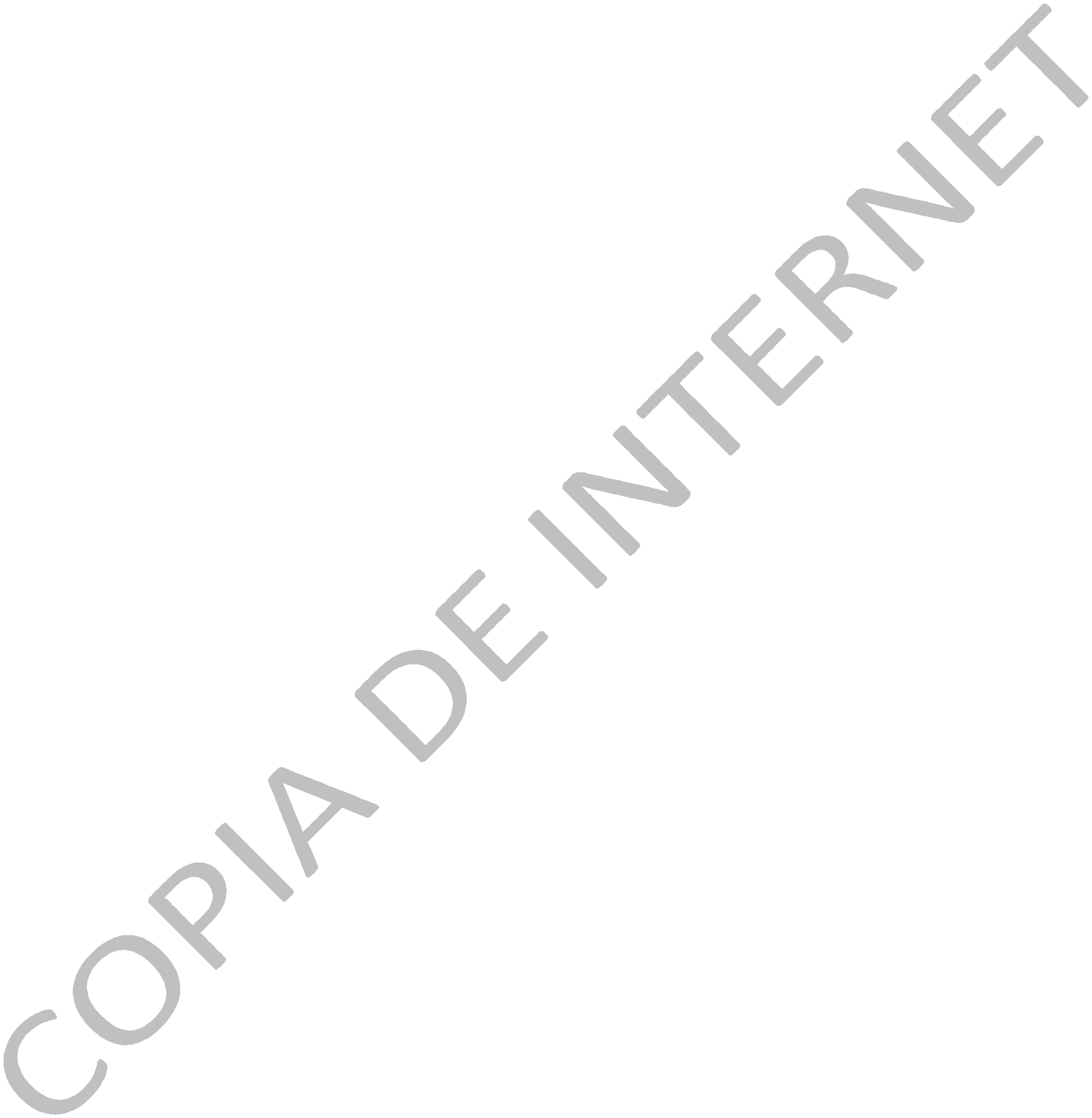 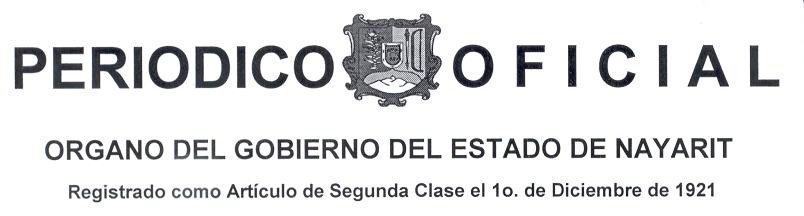 Directora: Lic. María de la Luz Pérez López              Sección Primera                                                        Tomo CCXTepic , Na yarit ; 24 de Enero d e 202 2                   Número: 014Tiraje:     030SUMARIOACUERDO POR EL QUE SE DA A CONOCER LA DISTRIBUCIÓN DEL FONDO DE APORTACIONES PARA EL FORTALECIMIENTO DE LOS MUNICIPIOS ENTRE CADA UNO DE LOS MUNICIPIOS DEL ESTADO DE NAYARIT PARA EL EJERCICIO FISCAL 2022Al margen un Sello con el Escudo Nacional que dice: Estados Unidos Mexicanos.- Poder Ejecutivo.- Nayarit.ACUERDO POR EL QUE SE DA A CONOCER LA DISTRIBUCIÓN DEL FONDO DE APORTACIONES PARA EL FORTALECIMIENTO DE LOS MUNICIPIOS ENTRE CADA UNO DE LOS MUNICIPIOS DEL ESTADO DE NAYARIT PARA EL EJERCICIO FISCAL2022.El Presupuesto de Egresos de la Federación para el ejercicio fiscal del 2022, en sus artículos 3 primer párrafo fracciones XVIII primero y segundo párrafos y XX; 6 primer párrafo,  fracción  I  y  Anexos  1.C,  22,  24  y  32  C,  prevé  recursos  en  el  Ramo  33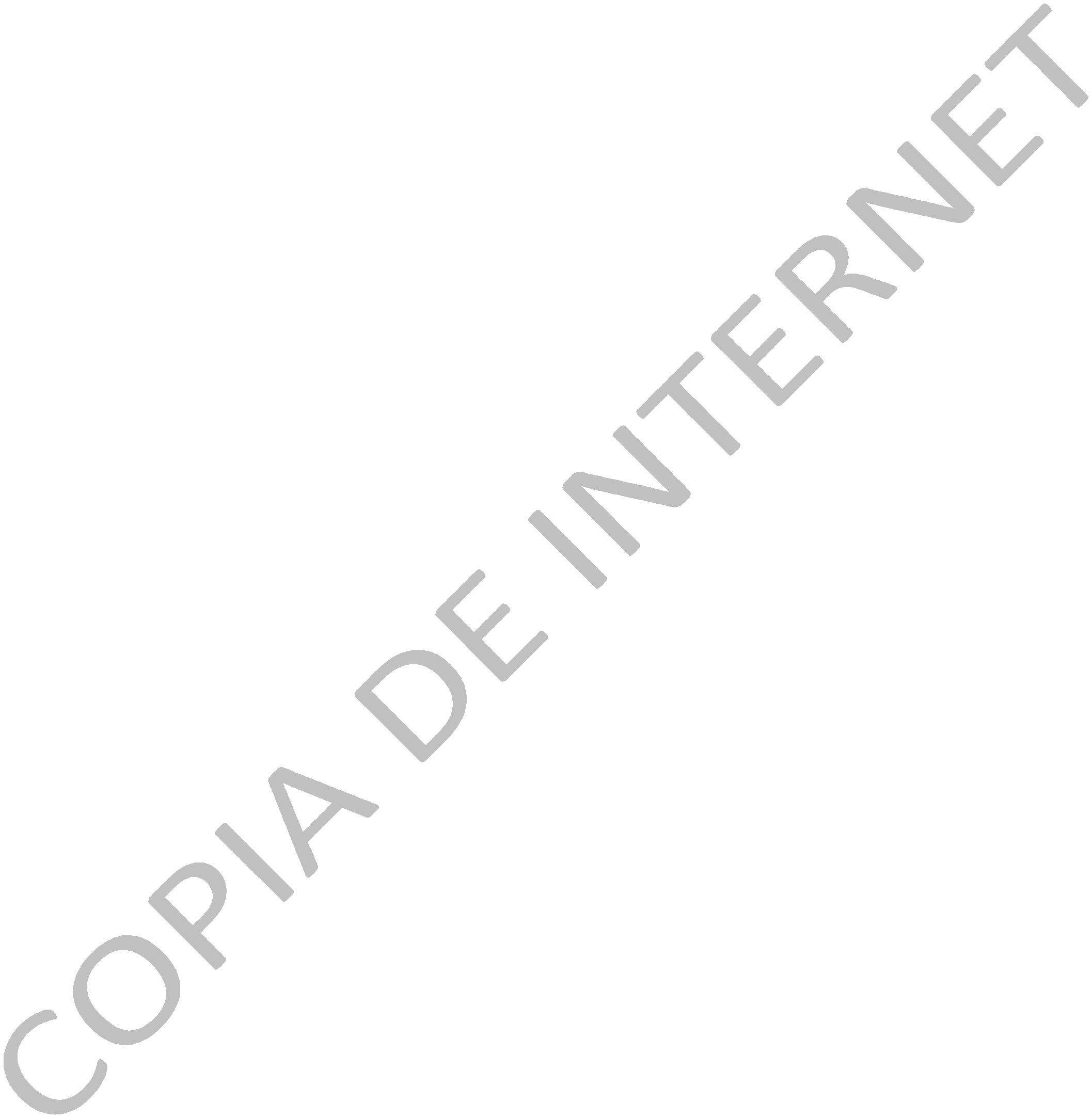 Aportaciones Federales para Entidades Federativas y Municipios; asimismo, el Acuerdo publicado en el Diario Oficial de la Federación el día 20 de Diciembre del año 2021, por el que se da a conocer a los Gobiernos de las Entidades Federativas la Distribución y Calendarización para la Ministración durante el Ejercicio Fiscal 2022, de los recursos correspondientes al Ramo 33 Aportaciones Federales para Entidades Federativas y Municipios, a que se refiere el Capítulo V de la Ley de Coordinación Fiscal contempla el Fondo de Aportaciones para el Fortalecimiento de los Municipios.Que los recursos de dicho Fondo deben ser distribuidos entre los municipios de acuerdo con lo establecido en el capítulo V de la Ley de Coordinación Fiscal, debiendo publicar las variables  y  fórmula  utilizada  para  determinar  los  montos  que  correspondan  a  cada Municipio y la misma Ley de Coordinación Fiscal establece en el último párrafo del artículo38, que las Entidades Federativas distribuirán el Fondo de Aportaciones para el Fortalecimiento de  los  Municipios,  que  correspondan  a  sus Municipios,  en  proporción directa al número de habitantes con que cuente cada uno de ellos.En tal virtud, y con fundamento en lo dispuesto en el Capítulo V de la Ley de Coordinación Fiscal, artículos 3 primer párrafo, fracciones XVIII primero y segundo párrafos y XX; 6 primer párrafo, fracción I y Anexos 1.C, 22, 24 y 32 C, del Decreto de Presupuesto de Egresos  de  la  Federación  para  el  ejercicio  fiscal  2022,  69  fracción  IV  y  75  de  la Constitución Política del Estado, 7º, 18 y 31, fracciones I y II, 32 fracción XIV, y 33 fracción V, de la Ley Orgánica del Poder Ejecutivo del Estado  de Nayarit, se emite el siguiente:ACUERDO POR EL QUE SE DA A CONOCER LA DISTRIBUCIÓN DEL FONDO DE APORTACIONES PARA EL FORTALECIMIENTO DE LOS MUNICIPIOS ENTRE CADA UNO DE LOS MUNICIPIOS DEL ESTADO DE NAYARIT PARA EL EJERCICIO FISCAL2022.PRIMERO.- El presente Acuerdo tiene por objeto dar a conocer la formula para la distribución entre los municipios de las aportaciones federales, previstas en el Fondo de Aportaciones para el Fortalecimientos de los Municipios para el ejercicio fiscal de 2022, así como las asignaciones presupuestales resultantes de la aplicación de dicha formula.SEGUNDO.-  El  total  de  los  recursos  que  forman  el  Fondo  de  Aportaciones  para  elFortalecimiento de los Municipios para el ejercicio fiscal de 2022, asciende a la cantidad de$914,723,719.00 (NOVECIENTOS CATORCE MILLONES, SETECIENTOS VEINTITRÉS MIL, SETECIENTOS DIECINUEVE PESOS 00/100 MONEDA NACIONAL).TERCERO.- Las aportaciones de este Fondo se destinarán a la satisfacción de sus requerimientos de los municipios, dando prioridad al cumplimiento de sus obligaciones financieras, al pago de derechos y aprovechamientos por concepto de agua y a la atención de las necesidades directamente vinculadas con la seguridad pública de sus habitantes.CUARTO.- La formula aplicada para la distribución de este Fondo entre los municipios es la siguiente:Primeramente determinar la proporción que corresponde a cada municipio: PM/PT=FDUna vez determinada la proporción por municipio se determina el monto correspondiente: MF*FD=MMEn donde:PM es Población por MunicipioPT es Población Total en el Estado de NayaritFD es Factor de Distribución por MunicipioMF es Monto Federal a Distribuir en el Estado de NayaritMM es Monto Municipal a DistribuirQUINTO.- Para el cálculo de la formula descrita en el presente Acuerdo se utilizaron los datos del Censo de Población y Vivienda 2020 publicados por el Instituto Nacional de Estadística y Geografía.SEXTO.- La distribución municipal que resulta de aplicar la formula antes descrita es la siguiente:Dado en Casa de Gobierno, residencia Oficial del Poder Ejecutivo en la ciudad de Tepic, capital del Estado de Nayarit, a los veinticuatro días del mes de enero del año dos mil veintidós.DR. MIGUEL ÁNGEL NAVARRO QUINTERO, GOBERNADOR CONSTITUCIONAL DEL ESTADO.- Rúbrica.-    LIC. JUAN  ANTONIO ECHEAGARAY BECERRA,  SECRETARIO GENERAL  DE  GOBIERNO.-  Rúbrica.-  MTRO.  EN  FISCAL.  JULIO  CÉSAR  LÓPEZ RUELAS, SECRETARIO DE ADMINISTRACIÓN Y FINANZAS.- Rúbrica.MUNICIPIOTOTALTepic315,351,404.90Acaponeta27,566,334.62Amatlán de Cañas8,541,180.60Ahuacatlán11,396,878.73Compostela57,333,119.03Ixtlán del Río21,692,792.17Jala14,305,144.80Rosamorada24,852,792.07Ruiz17,840,524.25San Blas30,739,661.60Santa María del Oro18,443,945.04MUNICIPIOTOTALSantiago Ixcuintla69,582,931.19Tecuala27,494,516.44Tuxpan22,259,193.28Xalisco48,295,134.32San Pedro Lagunillas5,688,444.05La Yesca10,157,459.84Del Nayar35,205,715.82Huajicori9,055,013.76Bahía de Banderas138,921,532.49IMPORTE TOTAL PARA EL ESTADO914,723,719.00